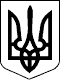                       130 СЕСІЯ  ЩАСЛИВЦЕВСЬКОЇ СІЛЬСЬКОЇ РАДИ7 СКЛИКАННЯРІШЕННЯ 23.10.2020 р.                                         № 2669с. ЩасливцевеПро погодження технічної документації із землеустрою щодо встановлення меж земельної ділянки АТ «Херсонобленерго»        Розглянувши заяву АТ «Херсонобленерго» від 11.09.2020р. №34/10-045976, керуючись ст.ст. 12, 123, 124, 186  Земельного кодексу України та ст. 26 Закону України «Про місцеве самоврядування в Україні» сесія Щасливцевської сільської радиВИРІШИЛА:   1.Погодити технічну документацію із землеустрою щодо встановлення меж частини земельної ділянки на яку поширюється право земельного сервітуту, що знаходиться у розпорядженні Щасливцевської сільської ради (кадастровий номер 6522186500:21:022:00***) для будівництва ЛЕП-0,4кВ від ЩТП-10/0,4кВ № 715  площею   0,0067 га,  розташованої за адресою: вул. Набережна, ***  с. Щасливцеве, Генічеський район, Херсонська область з метою приєднання електроустановок житлового будинку, господарських будівель і споруд згідно договору  про приєднання №*** від 16.01.2019р. з гр. *** по вул. Набережна, ***2.Надати право користування на умовах строкового  на 49 (сорок девʼять) років платного сервітуту частиною земельної ділянки з кадастровим номером 6522186500:21:022:00*** що визначено технічною документацією зазначеною в п. 1 цього рішення, встановивши розмір орендної плати на рівні 3% від нормативної грошової оцінки земельної ділянки. 3.Доручити сільському голові укласти договір строкового, платного сервітуту, що встановлюється на вищезазначену  частину земельної ділянки. 4.Контроль за виконанням рішення покласти на постійну комісію Щасливцевської сільської ради з питань регулювання земельних відносин та охорони навколишнього середовища.Сільський голова                                                                 В. ПЛОХУШКО